aGRICULTURAL ENGINEERING AND aPPLIED tECHNOLOGIESABOUT THE PROGRAM OF STUDYAgricultural Engineering and Applied Technologies prepares students for careers or further study in engineering, environmental science, agricultural design and research, and agricultural mechanics. Courses in this program of study address navigation, maintenance, repair, and overhaul of electrical motors, hydraulic systems, and fuel-powered engines. In addition, special emphasis is given to the many modern applications of geographic information systems (GIS) and global positioning systems (GPS) to achieve various agricultural goals, preparing students for immediate application of these skills in a career setting or postsecondary institution. 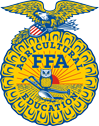 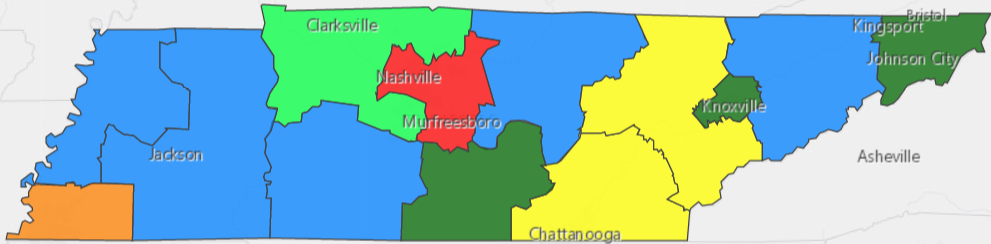 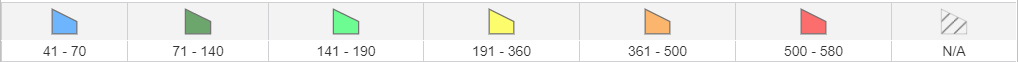 POSTSECONDARY OPTIONSHave you registered for the Tennessee Promise? Seniors enrolled in this program have the chance to attend a two-year program at a Tennessee College of Applied Technology (TCAT), community college, or some two-year university programs for free!  To learn more, please see your school counselor or visit http://www.tennesseepromise.gov.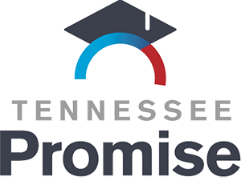 For more college and career planning resources, visit http://collegefortn.org 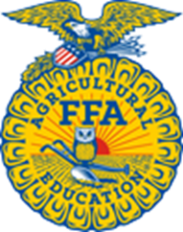 Agricultural Engineering and Applied Technology Related Occupations with the Largest Annual Percentage of Openings in Tennessee (2014-2024)Agricultural Engineering and Applied Technology Related Occupations with the Largest Annual Percentage of Openings in Tennessee (2014-2024)Agricultural Engineering and Applied Technology Related Occupations with the Largest Annual Percentage of Openings in Tennessee (2014-2024)Agricultural Engineering and Applied Technology Related Occupations with the Largest Annual Percentage of Openings in Tennessee (2014-2024)Agricultural Engineering and Applied Technology Related Occupations with the Largest Annual Percentage of Openings in Tennessee (2014-2024)Occupation2014 Estimated Employment2024 Projected EmploymentEmployment ChangeAnnual Avg. Percent Change11-9041 Architectural and Engineering Managers2,6403,07011016%49-3041 Farm Equipment Mechanics and Service Technicians81091010012%45-2091 Agricultural Equipment Operators1,1901,200400%17-2021 Agricultural Engineers2,9003,0001004%Source: TN Depart of Labor & Workforce Dev, Div Emp Sec, R&SDownloaded: May 17, 2017Source: TN Depart of Labor & Workforce Dev, Div Emp Sec, R&SDownloaded: May 17, 2017Source: TN Depart of Labor & Workforce Dev, Div Emp Sec, R&SDownloaded: May 17, 2017Source: TN Depart of Labor & Workforce Dev, Div Emp Sec, R&SDownloaded: May 17, 2017Source: TN Depart of Labor & Workforce Dev, Div Emp Sec, R&SDownloaded: May 17, 2017Postsecondary Offerings Postsecondary Offerings Postsecondary Offerings Program of StudySchoolDegree ProgramBiosystems Engineering,University of Tennessee, KnoxvilleBachelor’s, Master’s , DoctoralAgricultural Engineering TechnologyUniversity of Tennessee, MartinBachelor’sAgricultural Engineering TechnologyTennessee Tech UniversityBachelor’s